PRICES PAID FOR NEW TRACTORS AND FARM MACHINERY  (M2) - MARCH 2016PRICES PAID FOR NEW TRACTORS AND FARM MACHINERY  (M2) - MARCH 2016PRICES PAID FOR NEW TRACTORS AND FARM MACHINERY  (M2) - MARCH 2016PRICES PAID FOR NEW TRACTORS AND FARM MACHINERY  (M2) - MARCH 2016OMB No. 0535-0003  Approval Expires: 5/31/2016  Project Code: 171   QID: 050601SMetaKey: 1070OMB No. 0535-0003  Approval Expires: 5/31/2016  Project Code: 171   QID: 050601SMetaKey: 1070OMB No. 0535-0003  Approval Expires: 5/31/2016  Project Code: 171   QID: 050601SMetaKey: 1070OMB No. 0535-0003  Approval Expires: 5/31/2016  Project Code: 171   QID: 050601SMetaKey: 1070OMB No. 0535-0003  Approval Expires: 5/31/2016  Project Code: 171   QID: 050601SMetaKey: 1070OMB No. 0535-0003  Approval Expires: 5/31/2016  Project Code: 171   QID: 050601SMetaKey: 1070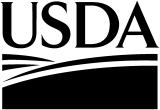 United StatesDepartment ofAgricultureUnited StatesDepartment ofAgriculture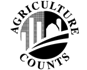 NATIONALAGRICULTURALSTATISTICSSERVICEUSDA/NASSNational Operations Division9700  Page Avenue, Suite 400St. Louis, MO 63132-1547Phone: 1-888-424-7828Fax: 1-855-415-3687E-mail: nass@nass.usda.govIL, IN, IA, MI, MN, MO, OH, WIUSDA/NASSNational Operations Division9700  Page Avenue, Suite 400St. Louis, MO 63132-1547Phone: 1-888-424-7828Fax: 1-855-415-3687E-mail: nass@nass.usda.govIL, IN, IA, MI, MN, MO, OH, WIUSDA/NASSNational Operations Division9700  Page Avenue, Suite 400St. Louis, MO 63132-1547Phone: 1-888-424-7828Fax: 1-855-415-3687E-mail: nass@nass.usda.govIL, IN, IA, MI, MN, MO, OH, WIPlease make corrections to name, address and ZIP Code, if necessary.The information you provide will be used for statistical purposes only. In accordance with the Confidential Information Protection provisions of Title V, Subtitle A, Public Law 107–347 and other applicable Federal laws, your responses will be kept confidential and will not be disclosed in identifiable form to anyone other than employees or agents. By law, every employee and agent has taken an oath and is subject to a jail term, a fine, or both if he or she willfully discloses ANY identifiable information about you or your operation. Response is voluntary.According to the Paperwork Reduction Act of 1995, an agency may not conduct or sponsor, and a person is not required to respond to, a collection of information unless it displays a valid OMB control number. The valid OMB control number is 0535-0003 . The time required to complete this information collection is estimated to average 15 minutes per response, including the time for reviewing instructions, searching existing data sources, gathering and maintaining the data needed, and completing and reviewing the collection of information.INSTRUCTIONSReport prices for new machinery manufactured during 2014 and 2015.Report prices only for items listed.Prices reported should be for most commonly sold items and should include accessories usually purchased.Report only the cash price before any discount. This should represent the actual price paid assuming no trade-in.Report an average price, not a range of prices.Exclude sales tax.1.	Did this operation sell new tractors or farm machinery to farmers/ranchers in the U.S. during the 12 month period 	March 2015 through February 2016? Yes - [go to Question 3.]		 No - [go to Question 2.]2.	Will this operation sell new tractors or farm machinery to farmers/ranchers in the U.S. in the future? Yes -  [go to question 15 on back page]	 No -  [go to question 15 on back page].3.	Did this operation sell new tractors to farmers/ranchers in the U.S. during the 12 month period 	March 2015 through February 2016? Yes - [go to Question 4.]		 No - [go to Question 5  .]4.	Report price per unit of new tractors for sale to farmers/ranchers in the  	on March 15, 2016, (Report only for items listed.).TRACTORS – WHEEL TYPENONEPrice per Unit2 – WHEEL DRIVE OR MECHANICAL FRONT WHEEL DRIVE TRACTOR	with usual accessories such as cabs, etc.	   30 - 39  PTO horsepower. . . . . . . . . . . . . . . . . . . . . . . . . . . . . . . . . . . . . . . . . . . . . . . 358.00	   40 - 49  PTO horsepower. . . . . . . . . . . . . . . . . . . . . . . . . . . . . . . . . . . . . . . . . . . . . . . 359.00	   50 - 59  PTO horsepower. . . . . . . . . . . . . . . . . . . . . . . . . . . . . . . . . . . . . . . . . . . . . . . 368.00	   60 - 69  PTO horsepower. . . . . . . . . . . . . . . . . . . . . . . . . . . . . . . . . . . . . . . . . . . . . . . 361.00	   70 - 89  PTO horsepower. . . . . . . . . . . . . . . . . . . . . . . . . . . . . . . . . . . . . . . . . . . . . . . 369.00	  90 - 109 PTO horsepower. . . . . . . . . . . . . . . . . . . . . . . . . . . . . . . . . . . . . . . . . . . . . . . 362.00	110 - 129 PTO horsepower. . . . . . . . . . . . . . . . . . . . . . . . . . . . . . . . . . . . . . . . . . . . . . . 378.00	130 - 139 PTO horsepower. . . . . . . . . . . . . . . . . . . . . . . . . . . . . . . . . . . . . . . . . . . . . . . 363.00	140 - 159 PTO horsepower. . . . . . . . . . . . . . . . . . . . . . . . . . . . . . . . . . . . . . . . . . . . . . . 379.00	160 - 189 PTO horsepower. . . . . . . . . . . . . . . . . . . . . . . . . . . . . . . . . . . . . . . . . . . . . . . 364.00	190 - 220 PTO horsepower. . . . . . . . . . . . . . . . . . . . . . . . . . . . . . . . . . . . . . . . . . . . . . . 387.00	220 & over PTO horsepower. . . . . . . . . . . . . . . . . . . . . . . . . . . . . . . . . . . . . . . . . . . . . . 365.004 - WHEEL DRIVE TRACTOR 	articulated, including usual accessories	200 - 280 PTO horsepower. . . . . . . . . . . . . . . . . . . . . . . . . . . . . . . . . . . . . . . . . . . . . . . 389389389.00	281 - 350 Engine horsepower. . . . . . . . . . . . . . . . . . . . . . . . . . . . . . . . . . . . . . . . . . . . . 312312312.00	351 - 500 Engine horsepower. . . . . . . . . . . . . . . . . . . . . . . . . . . . . . . . . . . . . . . . . . . . . 317317317.00	501 and over Engine horsepower. . . . . . . . . . . . . . . . . . . . . . . . . . . . . . . . . . . . . . . . . . 388388388.005.	Did this operation sell new tillage equipment to farmers/ranchers in the U.S. during the 12 month period 	March 2015 through February 2016? Yes - [go to Question 6.]		 No - [go to Question 7.]6.	Report price per unit of new tillage equipment for sale to farmers/ranchers in the  	on March 15, 2016 (Report only for items listed).TILLAGE EQUIPMENTNONEPrice per UnitCHISEL PLOW, maximum 1 foot depth of tillage, chisel or sweep type, drawn or mountedCHISEL PLOW, maximum 1 foot depth of tillage, chisel or sweep type, drawn or mounted16 – 20 feet. . . . . . . . . . . . . . . . . . . . . . . . . . . . . . . . . . . . . . . . . . . . . . . . . . . . . . . . . . . 304.0021 - 25 feet. . . . . . . . . . . . . . . . . . . . . . . . . . . . . . . . . . . . . . . . . . . . . . . . . . . . . . . . . . . 303.0026 - 40 feet. . . . . . . . . . . . . . . . . . . . . . . . . . . . . . . . . . . . . . . . . . . . . . . . . . . . . . . . . . . 371.0041 - 60 feet. . . . . . . . . . . . . . . . . . . . . . . . . . . . . . . . . . . . . . . . . . . . . . . . . . . . . . . . . . . 372.00DISK HARROW, tandem, drawn, with hydraulic lift, transport wheels and tires15 - 17 feet. . . . . . . . . . . . . . . . . . . . . . . . . . . . . . . . . . . . . . . . . . . . . . . . . . . . . . . . . . . 313.0018 - 20 feet. . . . . . . . . . . . . . . . . . . . . . . . . . . . . . . . . . . . . . . . . . . . . . . . . . . . . . . . . . . 314.0021 - 25 feet. . . . . . . . . . . . . . . . . . . . . . . . . . . . . . . . . . . . . . . . . . . . . . . . . . . . . . . . . . . 308.0026 - 30 feet. . . . . . . . . . . . . . . . . . . . . . . . . . . . . . . . . . . . . . . . . . . . . . . . . . . . . . . . . . . 373.0031 - 35 feet. . . . . . . . . . . . . . . . . . . . . . . . . . . . . . . . . . . . . . . . . . . . . . . . . . . . . . . . . . . 374.00ROTARY HOE20 - 25 feet. . . . . . . . . . . . . . . . . . . . . . . . . . . . . . . . . . . . . . . . . . . . . . . . . . . . . . . . . . . 393.00FIELD CULTIVATOR, mounted or drawn17 - 19 feet. . . . . . . . . . . . . . . . . . . . . . . . . . . . . . . . . . . . . . . . . . . . . . . . . . . . . . . . . . . 318.0020 - 25 feet flexible (folding). . . . . . . . . . . . . . . . . . . . . . . . . . . . . . . . . . . . . . . . . . . . . . 380.0026 - 30 feet flexible (folding). . . . . . . . . . . . . . . . . . . . . . . . . . . . . . . . . . . . . . . . . . . . . . 376.00CULTIVATOR, row crop, front or rear mounted8 row. . . . . . . . . . . . . . . . . . . . . . . . . . . . . . . . . . . . . . . . . . . . . . . . . . . . . . . . . . . . . . . . 310.0012 row flexible (folding). . . . . . . . . . . . . . . . . . . . . . . . . . . . . . . . . . . . . . . . . . . . . . . . . . 370.007.	Did this operation sell new planting equipment to farmers/ranchers in the U.S. during the 12 month period 	March 2015 through February 2016? Yes - [go to Question 8.]		 No - [go to Question 9.]8.	Report price per unit of new planting equipment for sale to farmers/ranchers in the  	on March 15, 2016 (Report only for items listed).PLANTING EQUIPMENTNONEPrice per UnitPLANTER, with fertilizer attachment4 row . . . . . . . . . . . . . . . . . . . . . . . . . . . . . . . . . . . . . . . . . . . . . . . . . . . . . . . . . . . . . . . 307.008 row . . . . . . . . . . . . . . . . . . . . . . . . . . . . . . . . . . . . . . . . . . . . . . . . . . . . . . . . . . . . . . . 309.0012 row conservation . . . . . . . . . . . . . . . . . . . . . . . . . . . . . . . . . . . . . . . . . . . . . . . . . . . . 360.0024 row . . . . . . . . . . . . . . . . . . . . . . . . . . . . . . . . . . . . . . . . . . . . . . . . . . . . . . . . . . . . . . 306.00GRAIN DRILL, most common spacing, with fertilizer attachment, working width8 - 12 foot width . . . . . . . . . . . . . . . . . . . . . . . . . . . . . . . . . . . . . . . . . . . . . . . . . . . . . . . 320.0013 - 17 foot width . . . . . . . . . . . . . . . . . . . . . . . . . . . . . . . . . . . . . . . . . . . . . . . . . . . . . . 350.0018 - 22 foot width . . . . . . . . . . . . . . . . . . . . . . . . . . . . . . . . . . . . . . . . . . . . . . . . . . . . . . 351.0023 - 27 foot width . . . . . . . . . . . . . . . . . . . . . . . . . . . . . . . . . . . . . . . . . . . . . . . . . . . . . . 352.0028 - 32 foot width . . . . . . . . . . . . . . . . . . . . . . . . . . . . . . . . . . . . . . . . . . . . . . . . . . . . . . 354.0033 - 37 foot width . . . . . . . . . . . . . . . . . . . . . . . . . . . . . . . . . . . . . . . . . . . . . . . . . . . . . . 355.0038 - 42 foot width . . . . . . . . . . . . . . . . . . . . . . . . . . . . . . . . . . . . . . . . . . . . . . . . . . . . . . 356.009.	Did this operation sell new hay equipment to farmers/ranchers in the U.S. during the 12 month period 	March 2015 through February 2016? Yes - [go to Question 10.]		 No - [go to Question 11.]10.	Report price per unit of new hay equipment for sale to farmers/ranchers in the  	on March 15, 2016 (Report only for items listed).HAY EQUIPMENTNONEPrice Per UnitBALER, PICK-UP, PTO,Square, Automatic tie, conventional bales (under 200 pounds). . . . . . . . . . . . . . . . . . . 333.00Round, 46 - 48” bales (1200 - 1500 pounds). . . . . . . . . . . . . . . . . . . . . . . . . . . . . . . . . 398.00Round, 70 - 75” bales (1900 - 2200 pounds). . . . . . . . . . . . . . . . . . . . . . . . . . . . . . . . . 332.00Round, 105 - 125" bales (2800 - 3400 pounds). . . . . . . . . . . . . . . . . . . . . . . . . . . . . . . 328.00Round, over 125" bales (over 3400 pounds). . . . . . . . . . . . . . . . . . . . . . . . . . . . . . . . . 330.00 FORAGE HARVESTER, (field choppers), shearbar type, class ll or lll,FORAGE HARVESTER, (field choppers), shearbar type, class ll or lll,FORAGE HARVESTER, (field choppers), shearbar type, class ll or lll,FORAGE HARVESTER, (field choppers), shearbar type, class ll or lll,PTO operated with pick-up attachment . . . . . . . . . . . . . . . . . . . . . . . . . . . . . . . . . . . . 319.00with row crop unit (2 row). . . . . . . . . . . . . . . . . . . . . . . . . . . . . . . . . . . . . . . . . . . . . . . . 348.00SELF – PROPELLED with row crop unit (4 – 6 rows). . . . . . . . . . . . . . . . . . . . . . . . . . 315.00HAY RAKE, side delivery or wheel rake, traction drive,HAY RAKE, side delivery or wheel rake, traction drive,HAY RAKE, side delivery or wheel rake, traction drive,HAY RAKE, side delivery or wheel rake, traction drive,HAY RAKE, side delivery or wheel rake, traction drive,HAY RAKE, side delivery or wheel rake, traction drive,8 - 12 foot working width. . . . . . . . . . . . . . . . . . . . . . . . . . . . . . . . . . . . . . . . . . . . . . . . . 323.00.0013 - 23 foot working width. . . . . . . . . . . . . . . . . . . . . . . . . . . . . . . . . . . . . . . . . . . . . . . . 324.00.0024 - 35 foot working width. . . . . . . . . . . . . . . . . . . . . . . . . . . . . . . . . . . . . . . . . . . . . . . . 325.00.00HAY TEDDER, 15 - 18 foot working width396.00.00MOWER, mounted or drawnMOWER, mounted or drawnMOWER, mounted or drawnMOWER, mounted or drawnMOWER, mounted or drawnMOWER, mounted or drawn7 - 8 foot sickle (cutter) bar. . . . . . . . . . . . . . . . . . . . . . . . . . . . . . . . . . . . . . . . . . . . . . . . 327.00.0013 - 14 foot sickle (cutter) bar. . . . . . . . . . . . . . . . . . . . . . . . . . . . . . . . . . . . . . . . . . . . . . 331.00.00MOWER - CONDITIONER, PTO operated, pull type withMOWER - CONDITIONER, PTO operated, pull type withMOWER - CONDITIONER, PTO operated, pull type withMOWER - CONDITIONER, PTO operated, pull type withMOWER - CONDITIONER, PTO operated, pull type withMOWER - CONDITIONER, PTO operated, pull type with8 - 10 foot sickle (cutter) bar or disc. . . . . . . . . . . . . . . . . . . . . . . . . . . . . . . . . . . . . . . . . 326.00.0014 - 16 foot sickle (cutter) bar or disc. . . . . . . . . . . . . . . . . . . . . . . . . . . . . . . . . . . . . . . . 322.00.00ROTARY CUTTER,ROTARY CUTTER,ROTARY CUTTER,ROTARY CUTTER,ROTARY CUTTER,ROTARY CUTTER,7 - 8 feet. . . . . . . . . . . . . . . . . . . . . . . . . . . . . . . . . . . . . . . . . . . . . . . . . . . . . . . . . . . . . .  397397397.008 - 10 feet. . . . . . . . . . . . . . . . . . . . . . . . . . . . . . . . . . . . . . . . . . . . . . . . . . . . . . . . . . . . .  341341341.00 10 - 14 feet. . . . . . . . . . . . . . . . . . . . . . . . . . . . . . . . . . . . . . . . . . . . . . . . . . . . . . . . . . . .  342342342.0015 - 20 feet. . . . . . . . . . . . . . . . . . . . . . . . . . . . . . . . . . . . . . . . . . . . . . . . . . . . . . . . . . . .  343343343.0011.	Did this operation sell new harvesting equipment to farmers/ranchers in the U.S. during the 12 month period 	March 2015 through February 2016? Yes - [go to Question 12.]		 No - [go to Question 13.]12.	Report price per unit of new harvesting equipment for sale to farmers/ranchers in the  	on March 15, 2016 (Report only for items listed).HARVESTING EQUIPMENTNONEPrices per UnitSELF - PROPELLED COMBINE 	LARGE CAPACITY (Grain tank size 250 Bu. or less) . . . . . . . . . . . . . . . . . . . . . . . . . . 301.00	EXTRA LARGE CAPACITY (Grain tank size greater than 250 Bu.) . . . . . . . . . . . . . . . 302.00CORN HEAD, for combine,	6 row. . . . . . . . . . . . . . . . . . . . . . . . . . . . . . . . . . . . . . . . . . . . . . . . . . . . . . . . . . . . . . . .  338.00	8 row. . . . . . . . . . . . . . . . . . . . . . . . . . . . . . . . . . . . . . . . . . . . . . . . . . . . . . . . . . . . . . . .  305.00	10 row. . . . . . . . . . . . . . . . . . . . . . . . . . . . . . . . . . . . . . . . . . . . . . . . . . . . . . . . . . . . . . .  340.00 	12 row. . . . . . . . . . . . . . . . . . . . . . . . . . . . . . . . . . . . . . . . . . . . . . . . . . . . . . . . . . . . . . .  339.00GRAIN HEAD (GRAIN PLATFORM), for combine, auger or draper,cutter bar or reel pick up20 – 25 foot platform . . . . . . . . . . . . . . . . . . . . . . . . . . . . . . . . . . . . . . . . . . . . . . . . . . . . 384.0030 – 35 foot platform . . . . . . . . . . . . . . . . . . . . . . . . . . . . . . . . . . . . . . . . . . . . . . . . . . . . 385.0040 – 45 foot platform . . . . . . . . . . . . . . . . . . . . . . . . . . . . . . . . . . . . . . . . . . . . . . . . . . . . 386.00WINDROWER, self - propelled14 - 16 foot cut . . . . . . . . . . . . . . . . . . . . . . . . . . . . . . . . . . . . . . . . . . . . . . . . . . . . . . . . 394.0013.	Did this operation sell other new equipment to farmers/ranchers in the U.S. during the 12 month period 	March 2015 through February 2016?Yes - [go to Question 14.]		 No - [go to Question 15.]14.	Report price per unit of other new equipment for sale to farmers/ranchers in the  	on March 15, 2016 (Report only for items listed).OTHER EQUIPMENTNONEPrice per UnitFARM ELEVATOR, portable without power unit, auger types 8” diameter, 60 foot. . . . . . . . . . . . . . . . . . . . . . . . . . . . . . . . . . . . . . . . . . . . . . . . . . . . . . 345.00FARM WAGON, box and running gear, with tires, gravity unload, 200 - 400 bushel capacity, without side extensions. . . . . . . . . . . . . . . . . . . . . . . . . . . . . . 346.00450 - 650 bushel capacity, without side extensions. . . . . . . . . . . . . . . . . . . . . . . . . . . . . . 344.00FARM WAGON RUNNING GEAR, (without box), with tires, 8 - 10 ton capacity. . . . . . . . . . . . . . . . . . . . . . . . . . . . . . . . . . . . . . . . . . . . . . . . . . . . . . . 335.0012 - 15 ton capacity. . . . . . . . . . . . . . . . . . . . . . . . . . . . . . . . . . . . . . . . . . . . . . . . . . . . . . 349.00FEED GRINDER - MIXER, trailer mounted, PTO operated. . . . . . . . . . . . . . . . . . . . . . . . . . 316.00FRONT - END LOADER, hydraulic, 1800 - 2500 lb. capacity, 60 inch bucket, tractor mounted. . . . . . . . . . . . . . . . . . . . . . . . 390.00MANURE SPREADER, conveyer type, 2 wheel with rubber tires, PTO operated141 - 190 bushel capacity. . . . . . . . . . . . . . . . . . . . . . . . . . . . . . . . . . . . . . . . . . . . . . . . . 329.00225 - 310 bushel capacity. . . . . . . . . . . . . . . . . . . . . . . . . . . . . . . . . . . . . . . . . . . . . . . . . 381.00370 - 430 bushel capacity. . . . . . . . . . . . . . . . . . . . . . . . . . . . . . . . . . . . . . . . . . . . . . . . . 382.00560 - 660 bushel capacity. . . . . . . . . . . . . . . . . . . . . . . . . . . . . . . . . . . . . . . . . . . . . . . . . 383.00SPRAYER, field crop, power, boom type (exclude self-propelled and orchard)Tractor mounted, including 300 gallon spray tank. . . . . . . . . . . . . . . . . . . . . . . . . . . . . . 336.00Trailer Type, including 500 - 700 gallon spray tank. . . . . . . . . . . . . . . . . . . . . . . . . . . . . 337.00Trailer Type, including 1000 - 1600 gallon spray tank. . . . . . . . . . . . . . . . . . . . . . . . . . . 334.00COMMENTS: 15.	SURVEY RESULTS: To receive the complete results of this survey on its release date, go to http://www.nass.usda.gov/Surveys/Guide_to_NASS_Surveys/15.	SURVEY RESULTS: To receive the complete results of this survey on its release date, go to http://www.nass.usda.gov/Surveys/Guide_to_NASS_Surveys/Would you rather have a brief summary mailed to you at a later date?   1 Yes		3No	9990Respondent Name:  								9911Phone:  (		  )  					9910           MM        DD        YY Date:        __ __    __ __    __ __Office Use OnlyOffice Use OnlyOffice Use OnlyOffice Use OnlyOffice Use OnlyOffice Use OnlyResponseResponseRespondentRespondentModeModeEnum.Eval.R. UnitChangeOffice Use for POIDOffice Use for POIDOffice Use for POIDOffice Use for POIDOffice Use for POID1-Comp2-R3-Inac4-Office Hold5-R – Est6-Inac – Est7-Off Hold – Est99011-Op/Mgr2-Sp3-Acct/Bkpr4-Partner9-Oth99021-Mail2-Tel3-Face-to-Face4-CATI5-Web6-e-mail7-Fax8-CAPI19-Other990399989900 9921 9985 9989       __  __  __  -  __  __  __  -  __  __  __ 9989       __  __  __  -  __  __  __  -  __  __  __ 9989       __  __  __  -  __  __  __  -  __  __  __ 9989       __  __  __  -  __  __  __  -  __  __  __ 9989       __  __  __  -  __  __  __  -  __  __  __1-Comp2-R3-Inac4-Office Hold5-R – Est6-Inac – Est7-Off Hold – Est99011-Op/Mgr2-Sp3-Acct/Bkpr4-Partner9-Oth99021-Mail2-Tel3-Face-to-Face4-CATI5-Web6-e-mail7-Fax8-CAPI19-Other990399989900 9921 99851-Comp2-R3-Inac4-Office Hold5-R – Est6-Inac – Est7-Off Hold – Est99011-Op/Mgr2-Sp3-Acct/Bkpr4-Partner9-Oth99021-Mail2-Tel3-Face-to-Face4-CATI5-Web6-e-mail7-Fax8-CAPI19-Other990399989900 9921 9985Optional UseOptional UseOptional UseOptional UseOptional Use1-Comp2-R3-Inac4-Office Hold5-R – Est6-Inac – Est7-Off Hold – Est99011-Op/Mgr2-Sp3-Acct/Bkpr4-Partner9-Oth99021-Mail2-Tel3-Face-to-Face4-CATI5-Web6-e-mail7-Fax8-CAPI19-Other990399989900 9921 99859907 9908 99089906 9916S/E NameS/E NameS/E NameS/E NameS/E NameS/E Name